                                                                                    เลขบัตรประชาชน...................................................
                                                                                    สถานบริการที่ส่งต่อให้ดูแลต่อเนื่อง ( PCU / สอ. ) ………………………………………………………………………………..
                                                                                    ที่อยู่จริง บ้านเลขที่............................... หมู่ที่ ..............ชื่อหมู่บ้านหรือชุมชน....................................ถนน........................................
                                                                                    ชื่อผู้ดูแลหลัก........................................เกี่ยวข้องเป็น.....................ของผู้ป่วย......................โทรศัพท์...............................................
                                                                                     
อาการสำคัญ............................................................................................................................................................................................................................................................................
ประวัติการเจ็บป่วยปัจจุบัน....................................................................................................................................................................................................................................................
ประวัติการเจ็บป่วยอดีต..........................................................................................................................................................................................................................................................
การวินิจฉัยครั้งสุดท้าย...........................................................................................................................การผ่าตัด/วันที่ทำการผ่าตัด...................................................................................... 
วันที่รับผู้ป่วยไว้ใน ร.พ...........................................วันจำหน่าย........................................รวม................. วัน               
ว/ด/ป/ ที่นัด F/U……………เวลา.............น. ณ ห้องตรวจ………….. ตึก............. ชั้น ..................... แพทย์ผู้นัด................. Lab/X-ray ก่อนพบแพทย์.....................................................
Home med 1…………..…….. 2……………….…… 3………………………. 4………………….…… 5……………….…….…. 6………………………. 7………………………
Treatment goal ……………………………………………………………………………………………………………………………………………………………………………..
สรุปอาการ/การรักษา(ตั้งแต่แรกรับถึงจำหน่าย).......................................................................................................................................................................................................................
...............................................................................................................................................................................................................................................................................................
...............................................................................................................................................................................................................................................................................................
ผู้ป่วยรับทราบข้อมูลเกี่ยวกับโรค และการพยากรณ์โรค   ใช่     ไมใช่............................................................................................................................................................................... 
ครอบครัวรับทราบข้อมูลเกี่ยวโรค และการพยากรณ์โรค   ใช่    ไม่ใช่ ...............................................................................................................................................................................
Advance care planning    ทำแล้ว   ยังไม่ทำ ประเด็นที่ได้จากาทำ......................................................................................................................................................................................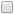 แผนการดูแลต่อเนื่องตามความต้องการของผู้ป่วยและครอบครัวสรุปข้อมูลของ ร. พ. ในวันจำหน่ายเป้าหมายการดูแล ( long term care )สรุปข้อมูลของ ร. พ. ในวันจำหน่ายกลุ่มผู้ป่วยระยะสุดท้ายได้รับการจัดการอาการ ประเมินสภาพในวันจำหน่าย  อาการปวด   อาการท้องผูกT…………….P……………….R…………BP…………….mmHg O2zSat…………………………%  อาการเหนื่อยเพลีย   อาการคลื่นไส้ ประเมิน ปวด (Pain) Pain Score…………………… คะแนน                                                                         อาการซึมเศร้า    อาการง่วงซึม ประเมิน PPS v2 ………….. คะแนน อาการวิกตกกังวล   อาการเบื่ออาหาร ESAS   เหนื่อยเพลีย .................... คะแนน    คลื่นไส้...................ตะแนน  อาการหายใจหอบเหนื่อย  ซึมเศร้า................ คะแนน      วิตกกังวล........................คะแนน ไม่เกิด Complication ที่สามารถป้องกันได้  ง่วงซึม ................คะแนน      เบื่ออาหาร.......................คะแนน  -แผลกดทับ   ไม่เกิด     เกิด  ความสุขสบาย...............คะแนน    หายใจหอบเหนื่อย.................... คะแนน-ข้อติด            ไม่เกิด    เกิด   การเมินและการดูแลด้านจิตสังคมและจิตวิญญาณ-ปอดบวม      ไม่เกิด     เกิด-Fall               ไม่เกิด     เกิด -UTI               ไม่เกิด      เกิด-Infected wound    ไม่เกิด    เกิดเสียชีวิตวันที่........... สถานที่ ..............................วัน/เดือน/ปีสรุปประเด็นปัญหาที่ต้องดูแลต่อเนื่องแผนการพยาบาล